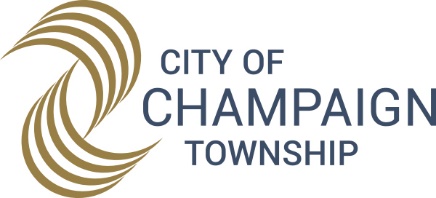 PUBLIC NOTICE                                                   ANNUAL TOWN MEETING               		   Town of the City of ChampaignTUESDAYApril 14, 20207:00 P.M.CITY COUNCIL CHAMBERSFIRST FLOOR - EAST WINGTOWNSHIP ANNUAL FINANCIAL STATEMENTJuly 1, 2018 – June 30, 2019WILL BE AVAILABLE Wednesday, March 4, 2020 IN THE OFFICE OF THE TOWNSHIP/CITY CLERK:CITY/TOWNSHIP CLERK’S OFFICEFINANCE DEPARTMENT2ND FLOOR - EAST WINGAND THE TOWNSHIP SUPERVISOR’S OFFICE:53 EAST LOGAN STREETQUALIFIED ELECTORS OF THE TOWN OF THE CITY OF  ARE WELCOME TO PARTICIPATE IN THE ANNUAL TOWN MEETING.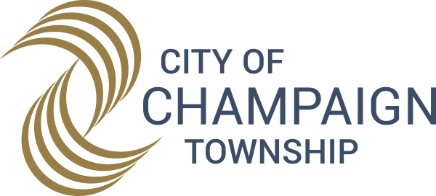   ANNUAL TOWN MEETING        AGENDA  April 14, 2020      7:00 p.m.                                                   City Building                                              City Council Chambers          102 North Neil Street                                               Champaign, IL  61820     1.  Call to order by Town Clerk     2.  Nomination and Election of Moderator of Town Meeting     3.  Oath of Office of Moderator     4.  Citizen Input     5.  Approval of 2019 Annual Town Meeting Minutes     6.  Presentation of Supervisor's Annual Financial Statement      8.  Date of Next Annual Town Meeting:  April 13, 2021     9.  AdjournmentThe Town of the City of  is subject to the requirements of the Americans with Disabilities Act (ADA) of 1990.  The City of Champaign Township strives to ensure that its programs, services and activities are accessible to individuals with disabilities.  If you are an individual with a disability and require assistance to observe or participate, please contact the City of Champaign, City Manager’s Office, at 403-8710 at least 48 hours prior to the scheduled meeting with your specific request.